http://xn--j1aaaehfdojs1d.xn--p1ai/news/view/id/79Всероссийский съезд участников методических сетей инновационных школ20 сентября 2018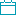 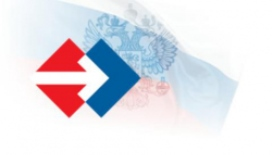 08 – 09 октября 2018 года проводится Всероссийский съезд участников методических сетей организаций, реализующих инновационные проекты и программы для обновления существующих и создания новых технологий и содержания обучения и воспитания в рамках основного мероприятия «Содействие развитию общего образования» направления (подпрограммы) «Содействие развитию дошкольного и общего образования» Государственной программы Российской Федерации «Развитие образования» (далее – Съезд)

Место проведения – г. Москва. 
Цель проведения Съезда - обеспечение поддержки организаций-победителей конкурсов инновационных проектов и программ в рамках основного мероприятия «Содействие развитию общего образования» направления (подпрограммы) «Содействие развитию дошкольного и общего образования» Государственной программы Российской Федерации «Развитие образования» посредством организации совместного пространства для обмена опытом и коммуникации школ-победителей конкурса в 2016, 2017 и 2018 году. 

Категории участников Съезда:• Представители Министерства просвещения Российской Федерации.• Представители органов управления образованием регионального и муниципального уровней.• Сотрудники образовательных организаций-победителей конкурсов инновационных проектов и программ в рамках мероприятия 2.3 ФЦПРО в 2016 и 2017 году.• Сотрудники образовательных организаций-победителей конкурсов инновационных проектов и программ в рамках основного мероприятия «Содействие развитию общего образования» направления (подпрограммы) «Содействие развитию дошкольного и общего образования» Государственной программы Российской Федерации «Развитие образования».

Работа Съезда будет проходить в форме конференции и секционных заседаний. В рамках секционных заседаний запланированы:1. представление лучших практик инновационной деятельности школ-грантополучателей 2016-2017 гг. в рамках методических сетей;2. представление публичных презентаций отчетов о расходовании гранта и реализации инновационных проектов грантополучателями 2017 года;3. представление своих инновационных проектов школами-грантополучателями 2018 года.

В работе Съезда примут участие представители Министерства просвещения Российской Федерации, ведущих научных и образовательных площадок в сфере образования. Организации-грантополучатели в ходе Съезда получат возможность:1. консультационной, методической и экспертной поддержки по вопросам реализации своих инновационных проектов;2. трансляции своих проектных достижений и практик и обмена опытом с коллегами;3. формирования в ходе лекционного и тренингового формата работы знаний и компетенций, необходимых для успешной реализации своих инновационных проектов.Программа Съезда представлена здесь.Категории лиц, приглашаемых к участию в Съезде, представлены в Письме Минпросвещения России о проведении Съезда.Заявки на участие просим направлять до 28 сентября 2018 года по адресу посредством заполнения формы на сайте www.конкурсшкол.рф.Консультирование по вопросам, связанным с участием в Съезде, осуществляется по телефону +7(499)553-06-52. Ответственное лицо – Астахова Анастасия Николаевна.